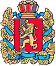 АДМИНИСТРАЦИЯ ПОТАПОВСКОГО СЕЛЬСОВЕТАЕНИСЕЙСКОГО РАЙОНА КРАСНОЯРСКОГО КРАЯПОСТАНОВЛЕНИЕ19.03.2020                                                  с. Потапово                                                         № 7-пО внесении изменений в постановление от 17 апреля 2014 г № 5-п «Об утверждении схемы теплоснабжения Потаповского сельсовета Енисейского района Красноярского края»В соответствии с Федеральным законом от 06.10.2006 г № 131-ФЗ «Об общих принципах организации местного самоуправления в Российской Федерации», с Федеральным законом от 27.07.2010 года № 190-ФЗ «О теплоснабжении», с «Требованиями к порядку разработки и утверждения схем теплоснабжения», утвержденных постановлением Правительства Российской Федерации от 22 февраля 2012 года № 154 «О требованиях к схемам теплоснабжения, порядку из разработки и утверждения», на основании резолюции от 10.03.2020года  о результатах публичных слушаний по актуализации схемы теплоснабжения Потаповского сельсовета Енисейского района ПОСТАНОВЛЯЮ:1.   Утвердить прилагаемые изменения, которые вносятся в постановление от 17.04.14г.  № 5-п «Об утверждении схемы теплоснабжения Потаповского сельсовета Енисейского района Красноярского края».2.	Опубликовать  в информационном печатном издании «Потаповский вестник» и на официальном сайте администрации Енисейского района https://enadm.ru/index.php сведения о размещении утвержденной актуализированной схемы теплоснабжения с. Потапово Енисейского района на 2021 год.3.	Контроль исполнения настоящего постановления оставляю за собой. 4.	Постановление вступает в силу со дня его официального опубликования.ГлаваПотаповского сельсовета                                                           Н.Ф. НевольскихУтвержденыпостановлением администрации Потаповского сельсовета Енисейского районаот 19.03.2020г. N 7-пИЗМЕНЕНИЯ,КОТОРЫЕ ВНОСЯТСЯ В ПОСТАНОВЛЕНИЕ ОТ 17 АПРЕЛЯ 2014 Г № 5-П«ОБ УТВЕРЖДЕНИИ СХЕМЫ ТЕПЛОСНАБЖЕНИЯ ПОТАПОВСКОГО СЕЛЬСОВЕТА ЕНИСЕЙСКОГО РАЙОНА КРАСНОЯРСКОГО КРАЯ»Часть 2. Источники тепловой энергии Главы 1. Существующее положение в сфере производства, передачи и потребления тепловой энергии для целей теплоснабжения Тома1 изложить в новой редакции: Часть 2. Источники тепловой энергииКотельная, расположенная по ул. Административная, 2А в составе основного оборудования имеет два водогрейных котла: один котел марки КВр-0,63, второй котел марки КВр-0,35. Общая установленная мощность котельной составляет 0,89Гкал/час, подключенная нагрузка составляет 0, 156 Гкал/час. Рабочая температура теплоносителя на отопление 80-65°С.Сетевая вода для систем отопления потребителей подается от котельной по 2-х трубной системе трубопроводов.Категория потребителей тепла по надежности теплоснабжения и отпуску тепла - первая.Исходная вода поступает из хозяйственно-питьевого водопровода. Технология подготовки исходной и подпиточной воды отсутствует.Регулирование температуры сетевой воды, поступающей в теплосеть, в зависимости от температуры наружного воздуха, происходит изменением расхода топлива.Эксплуатация котельной осуществляется только вручную, визуальным контролем параметров работы всего оборудования и измерительных приборов. Снабжение тепловой энергией осуществляется только в отопительный период. В межотопительный период котельная останавливается.Принципиальная тепловая схема отсутствует.Структура основного (котлового) оборудования по котельным представлено в таблице 2.1Таблица 2.1Характеристика основного оборудования по источникам тепловой энергии представлена в таблице 2.2.Таблица  2.2В Части 3 «Тепловые сети, сооружения на них и тепловые пункты» Главы 1. Существующее положение в сфере производства, передачи и потребления тепловой энергии для целей теплоснабжения  Том 1  слова «Котельная СЦТ № 23 заменить на Котельная № 22».В таблицу 3.1 «Описание тепловых сетей источников теплоснабжения с. Потапово» Части 3. Тепловые сети, сооружения на них и тепловые пункты Главы 1. Существующее положение в сфере производства, передачи и потребления тепловой энергии для целей теплоснабжения  Том 1 внести следующие изменения:2.1.1 Во втором столбце первой строки слова «Расчетный температурный график - 95/70 ̊ С»  заменить на  «Расчетный температурный график – 80/65 ̊ С»;2.3.1 Во втором столбце третей строки слова «Способ прокладки – надземная» заменить на «Способ прокладки – надземная, подземная»;2.4.1 Во втором столбце шестой строки слова «Температурному графику 95/70 ̊ С»заменить на «Температурному графику 80/65 ̊ С»;2.5.1 Во втором столбце четырнадцатой строки  слова «Температурный график 95/70 ̊ С» заменить на «Температурный график 80-65 С».Часть 4. Зоны действия источников тепловой энергии Главы 1 Существующее положение в сфере производства, передачи и потребления тепловой энергии для целей теплоснабжения  Том 1 изложить в новой редакции:Часть 4. Зоны действия источников тепловой энергииНа территории с. Потапово действует один источник централизованного теплоснабжения имеющий наружные сети теплоснабжения. Описание зоны действия источника теплоснабжения с указанием перечня подключенных объектов приведено в табл. 4.1 Таблица 4.1Таблицу 5.1. Значения потребления тепловой энергии в расчетных элементах территориального деления при расчетных температурах наружного воздуха Части 5. Тепловые нагрузи потребителей тепловой энергии, групп потребителей тепловой энергии в зонах действия источников тепловой энергии Главы 1 Существующее положение в сфере производства, передачи и потребления тепловой энергии для целей теплоснабжения  Тома 1 изложить в новой редакции:а) Значения потребления тепловой энергии в расчетных элементах территориального деления при расчетных температурах наружного воздухаТаблица 5.1Таблицу 6.1 Баланс установленной, располагаемой тепловой мощности, тепловой мощности нетто и потерь тепловой мощности в тепловых сетях и присоединенной тепловой нагрузки по каждому источнику тепловой энергии  в Части 6. Балансы тепловой мощности и тепловой нагрузки в зонах действия источников тепловой энергии Главы 1 Существующее положение в сфере производства, передачи и потребления тепловой энергии для целей теплоснабжения  Тома 1 изложить в новой редакции:Таблица 6.1Таблицу 7.1 Количество теплоносителя, использованное на нормативные утечки  в Части 7. Балансы тепловой мощности и тепловой нагрузки в зонах действия источников тепловой энергии Главы 1 Существующее положение в сфере производства, передачи и потребления тепловой энергии для целей теплоснабжения  Тома 1 изложить в новой редакции:Таблица 7.1Таблицу 8.2 Суммарное потребление топлива источниками тепловой энергии для нужд теплоснабжения и величины выработки тепловой энергии Части 8. Топливные балансы источников тепловой энергии и система обеспечения топливом  Главы 1 Существующее положение в сфере производства, передачи и потребления тепловой энергии для целей теплоснабжения  Тома 1 изложить в новой редакции:Таблица 8.2Рисунок 6 Зависимость годовой выработки тепловой энергии от количества потребленного топлива Части 8. Топливные балансы источников тепловой энергии и система обеспечения топливом  Главы 1 Существующее положение в сфере производства, передачи и потребления тепловой энергии для целей теплоснабжения  Тома 1 изложить в новой редакции:Рисунок 6. Зависимость годовой выработки тепловой энергии от количества потребленного топлива.Таблицу 9.1 Результаты расчета выполняется для каждого участка тепловой сети, входящего в путь от источника до абонента Части 9 Надежность теплоснабжения  Главы 1 Существующее положение в сфере производства, передачи и потребления тепловой энергии для целей теплоснабжения  Тома 1 изложить в новой редакции:Таблица 9.1Часть 11 Цены (тарифы) в сфере теплоснабжения Глава 1 Существующее положение в сфере производства, передачи и потребления тепловой энергии для целей теплоснабжения  Том 1 изложить в новой редакции:Часть 11. Цены (тарифы) в сфере теплоснабженияНа территории с. Потапово услуги по теплоснабжению оказывают следующие организации: ООО «Енисейэнергоком»а) динамика утвержденных тарифовб)  структуры цен (тарифов) установленных на момент разработки схем теплоснабжения: Расходы по статьям расходов ООО «Енисейэнергоком»(г.Енисейск, ИНН 2447012666), ПУ Городской, с. Потаповов) плата за подключение к системе теплоснабжения и поступлений денежных средств от осуществления указанной деятельности: отсутствуетг) плата за услуги по поддержанию резервной тепловой мощности, в том числе для социально значимых категорий потребителей:отсутствует Таблицу 12 Проблемы в системах теплоснабжения источников тепловой энергии Части 12 Описание существующих технических и технологических проблем в системах теплоснабжения поселения, городского округа Главы 1Существующее положение в сфере производства, передачи и потребления тепловой энергии для целей теплоснабжения  Том 1 изложить в новой редакции:Таблицу «Объекты социально-культурного обслуживания в с. Потапово» подпункта 1.1 Площадь строительных фондов и приросты площади строительных фондов по расчетным элементам территориального деления с разделением объектов строительства на многоквартирные дома, жилые дома, общественные здания и производственные здания промышленных предприятий по этапам – на каждый год первого 5-летнего периода и на последующие 5-летние периоды Раздела 1. Показатели перспективного спроса на тепловую энергию (мощность) и теплоноситель в установленных границах территории поселения Тома 2 изложить в новой редакции:Таблицу 1.3 «Приросты потребления тепловой энергии (Гкал/час) для жилых и общественных зданий по видам теплоснабжения на каждом этапе развития» подпункта 1.2. Объемы потребления тепловой энергии (мощности), теплоносителя и приросты потребления тепловой энергии (мощности), теплоносителя с разделением по видам  теплопотребления в каждом расчетном элементе территориального деления на каждом этапе Раздела 1. Показатели перспективного спроса на тепловую энергию (мощность) и теплоноситель в установленных границах территории поселения Тома 2 изложить в новой редакции:Таблица 1.3 В пункт 2.2. Описание существующих и перспективных  зон действия систем теплоснабжения и источников тепловой энергии Раздела 2. Перспективные балансы располагаемой тепловой мощности источников тепловой энергии и тепловой нагрузки потребителей Тома 2 внести следующие изменения:14.1 Во втором абзаце  слова «производительностью по подключенной нагрузке 0,19 Гкал/час» заменить на «производительностью по подключенной нагрузке 0,126 Гкал/час»;14.2  В четвертом абзаце  слова «котельной № 23» заменить на «котельной № 22». В пункт 2.3. Описание существующих и перспективных зон действия индивидуальных источников тепловой энергии Раздела 2. Перспективные балансы располагаемой тепловой мощности источников тепловой энергии и тепловой нагрузки потребителей Тома 2 внести следующие изменения:15.1 В первом абзаце слова «тепловой сети от котельной СЦТ № 23» заменит на «тепловой сети от котельной СЦТ №2 2».Таблицу 2.1 подпункта 2.4.1. Существующие и перспективные значения установленной тепловой мощности основного оборудования источника (источников) тепловой энергии пункта 2.4. Перспективные балансы тепловой мощности и тепловой нагрузки в перспективных зонах действия источников тепловой энергии, в том числе работающих на единую тепловую сеть, на каждом этапе Тома 2 изложить в новой редакции:Таблица 2.1Таблицу 2.2 подпункта 2.4.3. Существующие и перспективные затраты тепловой мощности на собственные и хозяйственные нужды источников тепловой энергии пункта 2.4. Перспективные балансы тепловой мощности и тепловой нагрузки в перспективных зонах действия источников тепловой энергии, в том числе работающих на единую тепловую сеть, на каждом этапе Тома 2 изложить в новой редакции:Таблица 2.2Таблицу 2.3 подпункта 2.4.4. Значения существующей и перспективной тепловой мощности источников тепловой энергии нетто пункта 2.4. Перспективные балансы тепловой мощности и тепловой нагрузки в перспективных зонах действия источников тепловой энергии, в том числе работающих на единую тепловую сеть, на каждом этапе Тома 2 изложить в новой редакции:Таблица 2.3Таблицу 2.4 подпункта 2.4.5. Значения существующих и перспективных потерь тепловой энергии при ее передаче по тепловым сетям, включая потери тепловой энергии в тепловых сетях пункта 2.4. Перспективные балансы тепловой мощности и тепловой нагрузки в перспективных зонах действия источников тепловой энергии, в том числе работающих на единую тепловую сеть, на каждом этапе Тома 2 изложить в новой редакции:Таблица 2.4Таблица 2.5 подпункта 2.4.7. Значения существующей и перспективной тепловой нагрузки потребителей, устанавливаемые по договорам теплоснабжения, договорам на поддержание резервной тепловой мощности, долгосрочным договорам теплоснабжения, в соответствии с которыми цена определяется по соглашению сторон, и по долгосрочным договорам, в отношении которым установлен долгосрочный тариф пункта 2.4. Перспективные балансы тепловой мощности и тепловой нагрузки в перспективных зонах действия источников тепловой энергии, в том числе работающих на единую тепловую сеть, на каждом этапе Тома 2 изложить в новой редакции:Таблица 2.5Пункт 3.1. Перспективные балансы производительности водоподготовительных установок и максимального потребления теплоносителя теплопотребляющими установками потребителей Раздела 3. Перспективные балансы теплоносителя Тома 2 изложить в новой редакции:Таблицу 3.2. Перспективные балансы производительности водоподготовительных установок источников тепловой энергии для компенсации потерь теплоносителя в аварийных режимах работы систем теплоснабженияРаздела 3. Перспективные балансы теплоносителя Тома 2 изложить в новой редакции:Таблица 3.2.Пункт 4.1. Предложения по строительству источников тепловой энергии, обеспечивающих перспективную тепловую нагрузку на осваиваемых территориях поселения, городского округа Раздела 4. Предложения по строительству, реконструкции и техническому перевооружению источников тепловой энергии Тома 2 изложить в новой редакции:4.1. Предложения по строительству источников тепловой энергии, обеспечивающих перспективную тепловую нагрузку на осваиваемых территориях поселения, городского округаВ соответствии с отсутствием перспективных тепловых нагрузок строительство новой котельной не требуется. Установленная мощность котельной СЦТ № 22 составляет 0,89 Гкал/час. Существующей котельной достаточно.В пункт 4.2. Предложения по реконструкции источников тепловой энергии, обеспечивающих перспективную тепловую нагрузку в существующих и расширяемых зонах действия источников тепловой энергии Раздела 4. Предложения по строительству, реконструкции и техническому перевооружению источников тепловой энергии Тома 2 внести следующие изменения:24.1 Второй абзац заменить на:В 2028 году предлагается реконструировать котельную СЦТ № 22 в следующем объеме:- произвести капитальный ремонт котла марки КВр-0,63, заменить котел марки КВр-0,35 на аналогичный;- заменить вспомогательное оборудование котельной;- установка водоподготовительной установки производительностью 0,2 м3/час;- установка узла учета тепловой энергии и расходов в подающем и обратном трубопроводах.Пункт 4.8. Оптимальный температурный график отпуска тепловой энергии для каждого источника тепловой энергии или группы источников в системе теплоснабжения, работающей на общую тепловую сеть, устанавливаемый для каждого этапа, и оценку затрат при необходимости его изменения Раздела 4. Предложения по строительству, реконструкции и техническому перевооружению источников тепловой энергии Тома 2 изложить в новой редакции:На 2020 год фактический температурный график села Подтесовосоставляет95/70 ̊ С. Оптимальный температурный график отпуска тепловой энергии для источника тепловой энергии в системе теплоснабжения в соответствии с действующим законодательством разрабатывается в процессе проведения энергетического обследования источника тепловой энергии, тепловых сетей, потребителей тепловой энергии.Пункт 5.5. Предложения по строительству и реконструкции тепловых сетей для обеспечения нормативной надежности и безопасности теплоснабжения Раздела 5 Предложения по строительству и реконструкции тепловых сетей Тома 2: исключить.Таблицу 6.2. Перспективные топливные балансы на каждом этапе развития Раздела 6. Перспективные топливные балансы Тома 2 изложить в новой редакции:Таблица 6.2Раздел 9 Решения о распределении тепловой нагрузки между источниками тепловой энергии Тома 2 изложить в новой редакции:Решения о нагрузке источников тепловой энергии, распределении (перераспределении) тепловой нагрузки потребителей тепловой энергии между источниками тепловой энергии, поставляющими тепловую энергию в данной системе, будут иметь следующий вид:Перераспределение тепловой нагрузки между источниками тепловой энергии невозможно, т.к. источник тепловой энергии один.В таблице 11.3 Раздела 11. Обоснование инвестиций в строительство, реконструкцию и  техническое перевооружение внести следующие изменения:39.1В столбец первый строки первой слова «Котельная № 23» заменить на «Котельная № 22». В пункт 11.3. Расчеты эффективности инвестиций Раздела 11. Обоснование инвестиций в строительство, реконструкцию и техническое перевооружение внести следующие изменения: 30.1В таблице 11.3.2 слова «ЗАО «Енисейэнергоком»» заменить на «ООО «Енисейэнергоком»»;30.2В абзаце 21 слова «ЗАО «Енисейэнергоком»» заменить на «ООО «Енисейэнергоком»».Наименование котельнойМарка котлаУстановленная мощность, Гкал/часГод ввода в эксплуатациюГод проведения последних наладочных работПримечаниеКотельная СЦТ № 22 ул.Административная 2АКВр 0,630,542014-Котельная СЦТ № 22 ул.Административная 2АКВр 0,350,352014-Наименование источников тепловой энергииКотельная СЦТ № 22, ул.Административная 2АТемпературный график работы, Тп/То, ̊ С80-65 ̊ СУстановленная тепловая мощность оборудования, Гкал/час0,89 Гкал/чОграничения тепловой мощностиПо паспортуПараметры располагаемой тепловой мощности0,89 Гкал/чОбъем потребления тепловой энергии и теплоносителя на собственные нужды0,025Параметры тепловой мощности0,8875 Гкал/часСрок ввода в эксплуатацию теплофикационного оборудования2014Год последнего освидетельствования при допуске к эксплуатации после ремонтов-Коэффициент использования установленной мощности19,73Способ регулирования отпуска тепловой энергииКачественный. Выбор температурного графика обусловлен преобладанием отопительной нагрузки и непосредственным присоединением абонентов к тепловым сетямСпособ учета тепла, отпущенного в тепловые сетиРасчетный (в зависимости от показаний температур воды в подающем и обратном трубопроводах)Статистика отказов и восстановлений оборудования источников тепловой энергииСтатистика отказов и восстановлений отсутствует в связи со сменой обслуживающей организацииПредписания надзорных органов по запрещению дальнейшей эксплуатации источников тепловой энергииПредписания надзорных органов по запрещению дальнейшей эксплуатации источников тепловой энергии или участков тепловой сети не производилось.Вид источника теплоснабженияЗоны действия источников теплоснабженияЗоны действия источников теплоснабженияКотельная СЦТ № 22, ул. Административная, 2АНаименование абонентаАдресКотельная СЦТ № 22, ул. Административная, 2АМБУК РЦК Енисейского района филиал «СДК» с. Потаповоул.Административная, д.2Котельная СЦТ № 22, ул. Административная, 2АМБОУ «Потаповская СОШ №8 имени В. А. Паукова» (три одноэтажных здания)ул. Административная, д.4Котельная СЦТ № 22, ул. Административная, 2АЗдание ФАПул. Административная, д.1АЭлемент территориального деления (кадастровые участки)Количество потребителейЗначение потребления тепловой энергииЗначение потребления тепловой энергииЗначение потребления тепловой энергииЭлемент территориального деления (кадастровые участки)Количество потребителейПри расчетной температуре наружного воздуха, Гкал/часЗа отопительный период, ГкалЗа год, Гкал24:12:051010230,152336336№ п/пИсточник тепловой энергииУстановленная мощность, Гкал/часРасполагаемая мощность, Гкал/часСобственные нужды, Гкал/часТепловая мощность нетто, Гкал/часПотери тепловой мощности в тепловых сетях, Гкал/часТепловая нагрузка на потребителей, Гкал/часРезерв/дефицит тепловой мощности нетто, Гкал/час1 Котельная СЦТ №220,890,7120,00250,88750,0280,126+0,555Наименование источникаКотельная ул. Административная 2А, СЦТ № 22Всего подпитка тепловой сети, тыс.т/год, в т.ч.:0,299- нормативные утечки теплоносителя, тыс.т/год0,299- отпуск теплоносителя из тепловых сетей на гвс (для открытых систем теплоснабжения), тыс. т/год0Источник тепловой энергииРасчетная годовая выработка тепловой энергии с учетом потерь, тыс. ГкалРасчетное потребление топлива, т.у.т/годКотельная, СЦТ № 22, ул. Административная, 2А0,414272,3№ п/пНаименование участкаГод ввода в эксплуатациюДиаметр трубопровода, мПлотность потоков отказовВероятность безотказной работыОт котельной СЦТ № 22От котельной СЦТ № 22От котельной СЦТ № 22От котельной СЦТ № 22От котельной СЦТ № 22От котельной СЦТ № 221Котельная – ТК №11989769,2119Е-050,9999078852ТК №1 – Дом культуры1989578,67685Е-050,9999132353ТК №1 - ТК№21989769,2119Е-050,9999078854ТК №2 -Водонапорная башня1989769,2119Е-050,9999078855ТК №2 - ФАП1989578,67685Е-050,9999132356ТК №2 –Административная 31989578,67685Е-050,9999132357Котельная -ТК №31989899,51948Е-050,999904818ТК №3 - Детский сад1989578,67685Е-050,9999132359ТК №3 - ТК №41989769,2119Е-050,99990788510ТК №4 – Школа1989578,67685Е-050,99991323511ТК№4 - Школа-интернат1989769,2119Е-050,999907885Тариф2019 1-е пг/2-е пг, руб/Гкал2020 1-е пг/2-е пг, руб/Гкал2021 1-е пг/2-е пг, руб/Гкал2022 1-е пг/2-е пг, руб/Гкал2023 1-е пг/2-е пг, руб/ГкалПотребитель2019 1-е пг/2-е пг, руб/Гкал2020 1-е пг/2-е пг, руб/Гкал2021 1-е пг/2-е пг, руб/Гкал2022 1-е пг/2-е пг, руб/Гкал2023 1-е пг/2-е пг, руб/ГкалНаселение, с НДС7108,44/8278,138278,13/8658,678808,62/9664,349664,34/10627,1010627,10/11623,00Прочие, без НДС5923,70/6898,446898,44/7215,567340,52/8053,628053,62/8855,928855,92/9685,83№
п/пНаименование расхода2019 год2020 год№
п/пНаименование расходаУтвержденКорректировка МТП1236I.Операционные (подконтрольные) расходыОперационные (подконтрольные) расходыОперационные (подконтрольные) расходы1 Расходы на приобретение сырья и материалов                     -     -2 Расходы на ремонт основных средств               248,00           252,89   3 Расходы на оплату труда            1 237,46         1 261,83   4 Расходы на оплату работ и услуг производственного характера, выполняемых по договорам со сторонними  организациями                  5,58               5,69   5 Расходы на оплату иных работ и услуг, выполняемых по договорам с организациями, включая:               583,84           595,34   5.1 Расходы на оплату услуг связи                     -                    -     5.2 Расходы на оплату вневедомственной охраны                     -                    -     5.3 Расходы на служебные командировки                     -                    -     5.4 Расходы на обучение персонала                     -                    -     5.5 Лизинговый платеж                     -                    -     5.6 Арендная плата                     -                    -     5.7 Другие расходы               506,04           516,01    ИТОГО операционные расходы          2 074,88       2 115,75   II. Неподконтрольные расходы  Неподконтрольные расходы  Неподконтрольные расходы 1 Расходы на оплату услуг, оказываемых организациями, осуществляющими регулируемые виды деятельности                     -                    -     2 Арендная плата                  4,69             23,59   3 Концессионная плата                     -                    -     4 Расходы на уплату налогов, сборов и других обязательных платежей, в том числе:               138,88           138,76   4.1 плата за выбросы и сбросы загрязняющих веществ в окружающую среду, размещение отходов и другие виды негативного воздействия на окружающую среду в пределах установленных нормативов и (или) лимитов                  6,19               6,59   4.2 расходы на обязательное страхование                     -                    -     4.3 иные расходы               132,69           132,16   5 Отчисления на социальные нужды               373,71           381,07   6 Расходы по сомнительным долгам                  5,29               1,82   7 Амортизация основных средств и нематериальных активов                 23,76             28,50   8 Расходы на выплаты по договорам займа и кредитным договорам, включая проценты по ним                     -                    -      ИТОГО               546,34           573,74   9 Налог на прибыль                     -     -10 Экономия, определенная в прошедшем долгосрочном периоде регулирования и подлежащая учету в текущем долгосрочном периоде регулирования -          1 020,00   -832,0011 Недополученные доходы  - Итого неподконтрольные расходы -           473,66   -258,26III. Расходы на приобретение энергетических ресурсов, холодной воды и теплоносителя (далее -ресурсы)  Расходы на приобретение энергетических ресурсов, холодной воды и теплоносителя (далее -ресурсы)  Расходы на приобретение энергетических ресурсов, холодной воды и теплоносителя (далее -ресурсы) 1 Расходы на топливо               643,79   680,082 Расходы на электрическую энергию               208,90   215,953 Расходы на тепловую энергию                     -     -4 Расходы на холодную воду                 32,36   34,665 Расходы на теплоноситель                     -     - ИТОГО энергетические ресурсы             885,05   930,69IV. Прибыль                     -      - V.Выпадающие доходы/экономия средств                    -      - VI. ВСЕГО  расходов          2 486,27       2 788,19    1 полугодие 1 277,752 полугодие      1 510,44   Полезный отпуск, тыс.Гкал0,3960,396 1 полугодие 0,1852 полугодие0,209Тариф на тепловую энергию, руб./Гкал 1 полугодие 6 898,442 полугодие7 215,56Темп роста, %104,60Наименование источника теплаПроблемы в системах теплоснабженияПроблемы в системах теплоснабженияНаименование источника теплаВ котельнойНа тепловых сетяхКотельная СЦТ № 221.Отсутствие приборов учета тепловой энергии ка на источнике, так и у потребителей2.Отсутствие водоподготовки воды1.Плохое состояние трубопроводов тепловых сетей;2.Низкое качество теплоизоляции (или полное ее отсутствие на отдельных участках)№ п/пКадастровый номерНаименование учрежденияЗначение тепловой мощности, Гкал/час124:12:0510102МБУК РЦК Енисейского района филиал «СДК» с. Потапово0,033224:12:0510102МБОУ «Потаповская СОШ №8 имени В. А. Паукова»0,009324:12:0510102МБУЗ Енисейская ЦРБ0,003Элемент территориального деления (кадастровые участки)Вид теплопотребленияЭтапы развитияЭтапы развитияЭтапы развитияЭтапы развитияЭтапы развитияЭтапы развитияЭтапы развитияЭлемент территориального деления (кадастровые участки)Вид теплопотребления2014 г2015 г2016 г2017 г2018 г2023 г2028 г24:12:0510102Отопление0,12600000024:12:0510102Вентиляция000000024:12:0510102ГВС000000024:12:0510102Итого0,126000000Источник тепловой энергииСуществующее значение установленной мощности,Гкал/часПерспективные значения установленной тепловой мощности, Гкал/часКотельная СЦТ №220,890,89Источник тепловой энергииСуществующее значение затрат тепловой мощности на собственные и хозяйственные нужды, Гкал/часПерспективные значения затрат тепловой мощности на собственные и хозяйственные нужды, Гкал/часКотельная СЦТ № 220,00250,0025Источник тепловой энергииСуществующая тепловая мощность источников тепловой энергии нетто, Гкал/часПерспективная тепловая мощность источников тепловой энергии нетто, Гкал/часКотельная СЦТ № 220,8875 Гкал/час0,8875 Гкал/ЧасИсточник тепловой энергииСуществующие потери тепловой энергии при ее передаче по тепловым сетям, Гкал/часПерспективные потери тепловой энергии при ее передачи по тепловым сетям, Гкал/часКотельная СЦТ № 220,0280,028Источник тепловой энергииСуществующие тепловые нагрузки потребителей, Гкал/часПерспективные тепловые нагрузки потребителей, Гкал/часКотельная СЦТ № 220,1260,126Наименование источника тепловой энергииПроизводительность водоподготовительной установки, м3/часПотребление теплоносителя теплопотребляющими установками потребителей, м3/часКотельная СЦТ № 220,1160,116Наименование источника тепловой энергииПотери теплоносителя в аварийном режиме работы системы теплоснабжения, м3ПримечаниеКотельная СЦТ № 220,334Наименование источникаГодовая выработка тепловой энергии, Гкал/часРасчетное2014-2018 гг.2014-2018 гг.2014-2018 гг.Котельная СЦТ № 22414272,32019-2028 гг.2019-2028 гг.2019-2028 гг.Котельная СЦТ № 22414272.3№ п/пИсточник тепловой энергииУстановленная мощность, Гкал/часПодключенная нагрузка Гкал/час1Котельная СЦТ № 220,890,126